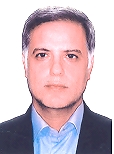 استادیار دانشکده زیست شناسی- دانشگاه تهرانکاظم مهدیقلیتلفن دفتر:  +98 (21)پست الکترونیکی: kmahdigholi@ut.ac.irتحصیلاتزمینههای تخصصیو حرفهایسوابق کاري و فعالیت های اجراییفعالیت های علمیمقالات- Endophytic actinobacteria of a halophytic desert plant Pteropyrum olivieri: promising growth enhancers of sunflower. Zahra Tamkeen, Hamedi Javad, Madigholi Kazem (2020)., 3 Biotech, 10(12).

- مطالعه صفات تشریحی مربوط به برگ و دمگل گونه ­های سرده پتروسفالوس از تیره آقطیان در ایران. پیروزی سپیده, عطار فریده, فلاحتی عنبران محسن, مهدیقلی کاظم (1399)., یافته های نوین در علوم زیستی (علوم سابق), 7(1).

- Micromorphological studies of leaf epidermis on the genus Cotoneaster Medik in Iran and its implication. Raei Niaki Nemat Allah, Attar Farideh, Mirtadzadini Mansour, Madigholi Kazem, Sheidai Masoud (2019)., NORDIC JOURNAL OF BOTANY, 2019(11), 1-12.

- تاثیر میدان مغناطیسی ایستا بر جوانه زنی و متابولیسم بذر دو گونه بادام ایرانی.  فاطمه عبدالهی, امیری حمزه, نیکنام وحید,  فائزه قناتی, مهدیقلی کاظم (1398)., فرایند و کارکرد گیاهی, 8(30), 115-124.

- Study of some physiological characteristics of two almond species in response to static field. عبداللهی فاطمه, امیری حمزه, Niknam Vahid,  فائزه قناتی, Madigholi Kazem (2019)., Journal of Plant process and function, 7(28), 45-50.

- Effects of Static Magnetic Fields on the Antioxidant System of Almond Seeds. عبداللهی فاطمه, امیری حمزه, Niknam Vahid,  فائزه قناتی, Madigholi Kazem (2018)., RUSSIAN JOURNAL OF PLANT PHYSIOLOGY, 66(111), 1-9.

- تاثیر امواج مغناطیسی ایستا بر محتوای ترکیبات فنلی در دو گونه بادام ایرانی.  فاطمه عبدالهی,  سیدحمزه امیری, نیکنام وحید,  فائزه قناتی, مهدیقلی کاظم (1397)., فرایند و کارکرد گیاهی, 7(23), 1-11.

کنفرانس ها- بررسی فیتوشیمیایی برخی از گونه های سرده Scrophularia L.در البرز مرکزی. اعظمی زهرا, مهدیقلی کاظم, عطار فریده, احمدی سخا صدیقه (1401)., ششمین کنفرانس ملی نوآوری و فناوری علوم زیستی شیمی ایران, 31-31 تیر.

- پروفایل اسیدهای چرب دو گونه از جنس Scrophularia از خانواده گل میمونیان در ایران. اعظمی زهرا, مهدیقلی کاظم, عطار فریده, احمدی سخا صدیقه (1400)., اولین همایش ملی پژوهش های نوین در علوم زیستی, 14-14 دی.

- شناسایی ترکیبات شیمیایی اندام های مختلف گونه Rosa pulverulenta M.Bibe از گلسرخیان در ایران. سیدی پور ساره, مهدیقلی کاظم (1400)., اولین همایش ملی پژوهش های نوین در علوم زیستی, 14-14 دی.

- جداسازی و شناسایی متابولیت‌های ثانویه با استفاده از آنالیز gc-ms عصاره کلروفرمی - متانولی میوه‌های Heracleum persicum  Desf Ex Fischer. حیدری محمدرضا, مهدیقلی کاظم, احمدی سخا صدیقه, فلاحتی عنبران محسن (1399)., بیست و یکمین کنگره ملی و نهمین کنگره بین المللی زیست شناسی ایران, 28-28 دی.

- سنجش میزان فنول کل، فلاونوئید، فلاونول و فعالیت آنتیاکسیدانی در اندام گل سه گونه سریش(Eremurus M.Bieb). اردانه ابوالقاسم, مهدیقلی کاظم, احمدی سخا صدیقه, نیکنام وحید, عطار فریده (1397)., ششمین کنگره ملی زیست شناسی و علوم طبیعی ایران, 24-25 دی, تهران, IRAN.

- مطالعه تاثیر میدان مغناطیسی بر محتوای کربوهیدراتهای موجود در دو گونه بادام ایرانی.  فاطمه عبدالهی, امیری حمزه, نیکنام وحید, مهدیقلی کاظم, قناتی فائزه (1397)., بیستمین کنگره ملی و هشتمین کنگره بین المللی زیست شناسی ایران, 31تیر-2مرداد, مراغه, IRAN.

- سنجش ترکیبات فنولی، آنتوسیانین و فعالیت آنتی اکسیدانی گل در برخی گونه ها و دورگه بادام وحشی در ایران. رفیعی سیما سادات, مهدیقلی کاظم, احمدی سخا صدیقه, نیکنام وحید, عطار فریده (1397)., بیستمین کنگره ملی و هشتمین کنگره بین المللی زیست شناسی ایران, 31تیر-2مرداد, مراغه, IRAN.

- بررسی تشریحی برگ و دمگل گونه های سرده Pterocephalus Vaill. ex Adans. از آقطیان (Caprifoliaceae) در ایران. پیروزی سپیده, عطار فریده, فلاحتی عنبران محسن, مهدیقلی کاظم (1397)., بیستمین کنگره ملی و هشتمین کنگره بین‌المللی زیست‌شناسی ایران, 31تیر-2مرداد, مراغه, ایران.

- A phylogenetic analysis of Pterocephalus Vail. ex Adans. (Caprifoliaceae) based on ITS and trnL-trnF loci. Piroozi Sepideh, Falahati Mohsen, Attar Farideh, Madigholi Kazem (2018)., The 3rd International and 15th Iranian Genetic Congress, 23-25 May, Tehran, IRAN.

- A phylogenetic analysis of Pterocephalus Vail. ex Adans. (Caprifoliaceae) based on ITS and trnL-trnF loci. Piroozi Sepideh, Attar Farideh, Madigholi Kazem (2018)., Third International and Fifteenth Iranian Genetics Congress, 13-15 May, Tehran, Iran.

- Comparison of Chemical Compounds of Seed, Leaf and Stem in some Populations of Amygdalus L. Wild Species and Hybrids in Iran. rafie sima sadat, Madigholi Kazem, Niknam Vahid, Attar Farideh (2018)., 7thNational Congress on Medicinal Plants, 12-14 May, Shiraz, Iran.

- Phytochemical Evaluation and Comparing of Seed, Leaf and Root in the Wild Populations of Some Species of Eremurus M. Bieb. in Iran. Ordaneh Abolghasem, Madigholi Kazem, احمدی سخا صدیقه, Niknam Vahid, Attar Farideh (2018)., 7thNational Congress on Medicinal Plants, 12-14 May, Shiraz, Iran.

- بررسی ترکیبات فنلی در برگ شش گونه بادام وحشی ایران. نیکنام وحید, حجاری منصوره, ابراهیم زاده معبود حسن, عطار فریده, مهدیقلی کاظم (1390)., دومین کنفرانس ملی فیزیولوژی گیاهی ایران, 8-8 فروردین, یزد, ایران.

کتب مجلاتپایان نامه ها و رساله ها- بررسی فیتوشیمیایی برخی از گونه های تیره Mniaceae، مهشید مجیدی نوا، کاظم مهدیقلی، کارشناسی ارشد،  1402/6/28 

- مطالعه بیوسیستماتیکی سرده شنگ اسبی L.   Scorzonera زیرسرده Scorzonera  از کاسنیان (Asteraceae)  با استفاده از داده های ریزریخت شناسی و مولکولی در ایران، عاطفه ابراهیمی جغناب، کاظم مهدیقلی، دکتری،  1402/11/9 

- مطالعه بیوسیستماتیکی برخی از گونه های سرده اسکروفولاریا با تاکید بر شواهد فیتوشیمیایی و ریز ساختاری در ایران، زهرا اعظمی، کاظم مهدیقلی، کارشناسی ارشد،  1401/6/28 

- بررسی فیتوشیمیایی و آنتی اکسیدانی برخی از گونه های خزه پلورو کارپوس در جنگل دوآب در استان گیلان، رضا میرزاخواه، کاظم مهدیقلی، کارشناسی ارشد،  1401/4/26 

- تنوع در فراوانی گیاهان دارای هیدروژن سیانید در جمعیتهای شبدر سفید (Trifolium repens ) در ارتباط با شرایط اقلیمی تهران، فاطمه رهبرپور، کاظم مهدیقلی، کارشناسی ارشد،  1401/11/30 

- مطالعه بیوسیستماتیکی تبارهای گونه ای سرده گلپر (Heracleum) تیره کرفسیان در غرب ایران بر اساس ویژگی های ریخت شناسی و فیتوشیمی، محمدرضا حیدری، کاظم مهدیقلی، کارشناسی ارشد،  1400/11/27 

- بررسی سیستماتیکی سرده زبان در قفا  (Delphinium L. sensu lato)از آلاله ایان در ایران ، آناهیتا حدیدچی، کاظم مهدیقلی، دکتری،  1399/7/9 

- بررسی بیوسیستماتیکی سرده سریش ( Eremurus M.Bieb )  از تیره  سریشیان  ( Asphodelaceae) در ایران، ابوالقاسم اردانه، کاظم مهدیقلی، کارشناسی ارشد،  1398/6/31 

- مطالعه بیوسیستماتیکی جمعیت های گونه Amygdalus Arabica Olivier  با تاکید بر شواهد فیتوشیمیایی و ریز ساختاری در ایران ، سیماسادات رفیعی، کاظم مهدیقلی، کارشناسی ارشد،  1398/6/31 

- بررسی بیوسیستماتیکی جنس شیرخشت (Cotoneaster Medik) از گلسرخیان (Rosaceae) با تکیه بر ویژگی‌های ریز ساختاری، بیوشیمیایی و مولکولی در ایران،  ، کاظم مهدیقلی، دکتری،  1398/6/31 

- بررسی بیوسیستماتیکی جعمیت های مختلف سیب شرقی ( Malus orientalis uglitzk) در ایران، نسیم فلکی، کاظم مهدیقلی، کارشناسی ارشد،  1397/11/28 

- بررسی سیستماتیکی گونه‌های سرده  Pterocephamus Vail. Ex Adans از آقطیان (Caprifoliaceae) در ایران با تاکید بر اطلاعات ریزریخت شناسی و مولکولی، سپیده پیروزی، کاظم مهدیقلی، کارشناسی ارشد،  1396/11/28 

- بررسی فیتوشیمیایی و تشریحی جمعیت‌های(  Pyrus boissieriana (Buhse در ایران، نه خشین عمر عبدالله، کاظم مهدیقلی، کارشناسی ارشد،  1395/6/29 

